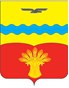 АДМИНИСТРАЦИЯ МУНИЦИПАЛЬНОГО ОБРАЗОВАНИЯ ПОДОЛЬСКИЙ СЕЛЬСОВЕТ  КРАСНОГВАРДЕЙСКОГО РАЙОНА ОРЕНБУРГСКОЙ ОБЛАСТИПОСТАНОВЛЕНИЕ01.02.2018                                                                                                                                  № 18-пс. ПодольскОб утверждении Перечня показателей, характеризующих качество муниципальной услуги, критерия оценки качества деятельности муниципальных учреждений в сфере культуры и спорта, расположенных на территории Подольского сельсовета      В соответствии с Законом Российской Федерации от 09.10.1992 № 3612-1 «Основы законодательства Российской Федерации о культуре», Федеральным законом от 06.10.2003 № 131-ФЗ «Об общих принципах организации местного самоуправления в Российской Федерации», руководствуясь Уставом муниципального образования Подольский сельсовет Красногвардейского района Оренбургской области, в целях повышения качества и доступности социальных услуг для населения, улучшения информированности потребителей о качестве работы учреждений и стимулирования повышения качества работы учреждений, оказывающих услуги в сфере культуры и спорта на территории сельсовета:     1. Утвердить Перечень показателей, характеризующих качество муниципальной услуги, оказываемых муниципальными учреждениями в сфере культуры и спорта, расположенных на территории Подольского сельсовета, согласно приложению № 1.   2. Утвердить критерии оценки качества  деятельности муниципальных учреждений в сфере культуры и спорта, расположенных на территории сельсовета, согласно приложению № 2.    3. Установить, что настоящее постановление вступает в силу после его обнародования и подлежит размещению на портале муниципальных образований в сети «Интернет».   4.  Контроль за выполнением настоящего постановления оставляю за собой.Глава сельсовета                                                                                                               К.П. ФранцРазослано: в дело, администрации района, МБУ КиД «Виктория», МБУ КиС «Вымпел», для обнародования, специалисту администрации сельсовета Шумкиной А.В. для размещения в сети «Интернет»,  прокурору районаПеречень показателей, характеризующих качество муниципальной услуги, оказываемых муниципальными учреждениями в сфере культуры и спорта*1 балл=1 процентуУровень удовлетворенности качеством оказания услуг учреждениямикультуры и спорта.*1 балл=1 процентуПриложение № 1к постановлению администрацииПодольского сельсовета от 01.02.2018 № 18-п    № п/пПоказатель, характеризующий содержание услуги (наименование муниципальной услуги)Категория потребителей муниципальной услугиПеречень и единица измерения показателей объема муниципальной услуги Показатели, характеризующие качество муниципальной услугиНаименование муниципальных учреждений, оказывающих муниципальную услугу1234561.Организация и проведение культурно-массовых мероприятий (иные зрелищные мероприятия)Физические и юридические лицаЧисло посетителей мероприятий (чел.), количество мероприятий (ед.), количество участников мероприятий (чел.)1. Наличие положительных отзывов о деятельности учреждения.2. Освещение в СМИ и размещение в сети «Интернет» информации о деятельности учреждения.Муниципальное бюджетное учреждение культуры и досуга «Виктория»2.Организация деятельности клубных формирований и формирований самодеятельного народного творчестваФизические и юридические лицаКоличество клубных формирований (ед.), число коллективов, имеющих звание «Народный» (ед.), количество участников клубных формирований (чел.)1. Наличие положительных отзывов о деятельности учреждения.2. Освещение в СМИ и размещение в сети «Интернет» информации о деятельности учреждения.Муниципальное бюджетное учреждение культуры и досуга «Виктория»3.Показ (организация показа) спектаклей (театральных постановок)Физические и юридические лицаКоличество новых (капитально-возобновленных) постановок (ед.), количество новых (капитально-возобновленных) постановок Народного театра «Маска» (ед.)1. Наличие положительных отзывов о деятельности учреждения.2. Освещение в СМИ и размещение в сети «Интернет» информации о деятельности учреждения.Муниципальное бюджетное учреждение культуры и досуга «Виктория»4.Библиотечное, библиографическое и информационное обслуживание пользователей библиотек (в стационарных условиях)Физические и юридические лицаКоличество посещений (посещ.), количество документов выданных из фонда библиотеки (ед.), количество мероприятий просветительского характера (ед.)1. Наличие положительных отзывов о деятельности учреждения.2. Освещение в СМИ и размещение в сети «Интернет» информации о деятельности учреждения.Муниципальное бюджетное учреждение культуры и досуга «Виктория»5.Спортивная подготовка по неолимпийским видам спорта «Гиревой спорт»Физические лицаКоличество участников (чел.)1. Наличие положительных отзывов о деятельности учреждения.2. Освещение в СМИ и размещение в сети «Интернет» информации о деятельности учреждения.Муниципальное бюджетное учреждение культуры и спорта «Вымпел»6.Спортивная подготовка по олимпийским видам спорта «Хоккей»Физические лицаКоличество участников (чел.)1. Наличие положительных отзывов о деятельности учреждения.2. Освещение в СМИ и размещение в сети «Интернет» информации о деятельности учреждения.Муниципальное бюджетное учреждение культуры и спорта «Вымпел»7.Спортивная подготовка по неолимпийским видам спорта «Восточное боевое единоборство»Физические лицаКоличество участников (чел.)1. Наличие положительных отзывов о деятельности учреждения.2. Освещение в СМИ и размещение в сети «Интернет» информации о деятельности учреждения.Муниципальное бюджетное учреждение культуры и спорта «Вымпел»8.Спортивная подготовка по олимпийским видам спорта «Настольный теннис»Физические лицаКоличество участников (чел.)1. Наличие положительных отзывов о деятельности учреждения.2. Освещение в СМИ и размещение в сети «Интернет» информации о деятельности учреждения.Муниципальное бюджетное учреждение культуры и спорта «Вымпел»Приложение № 2к постановлению администрацииПодольского сельсовета от 01.02.2018 № 18-п Критерии оценки качества  деятельности муниципальных учреждений в сфере культуры и спорта, расположенных на территории сельсоветаКритерии оценки качества  деятельности муниципальных учреждений в сфере культуры и спорта, расположенных на территории сельсоветаНезависимая оценка проводится по двум основным направлениям:Открытость и доступность информации на официальном сайте учреждений культуры и спорта. Уровень удовлетворенности качеством оказания услуг учреждениями культуры и спорта.Независимая оценка проводится по двум основным направлениям:Открытость и доступность информации на официальном сайте учреждений культуры и спорта. Уровень удовлетворенности качеством оказания услуг учреждениями культуры и спорта.Открытость и доступность информации на официальном сайте учреждений культуры и спорта.Открытость и доступность информации на официальном сайте учреждений культуры и спорта.№ п/пНаименование показателяНаименование информационного требованияЕдиница измерения показателя в баллах *1.1.Наличие общей информации об учреждениях культуры и спорта на официальном сайтеПолное наименование учреждений культуры и спортаот 0 до 51.1.Наличие общей информации об учреждениях культуры и спорта на официальном сайтеПочтовый адресот 0 до 51.1.Наличие общей информации об учреждениях культуры и спорта на официальном сайтеАдрес электронной почтыот 0 до 51.1.Наличие общей информации об учреждениях культуры и спорта на официальном сайтеСведения об учредителеот 0 до 51.1.Наличие общей информации об учреждениях культуры и спорта на официальном сайтеУчредительные документыот 0 до 51.1.Наличие общей информации об учреждениях культуры и спорта на официальном сайтеСтруктура учреждений культуры и спорта, режимот 0 до 51.1.Наличие общей информации об учреждениях культуры и спорта на официальном сайтеГрафик работы от 0 до 51.1.Наличие общей информации об учреждениях культуры и спорта на официальном сайтеКонтактные телефоныот 0 до 51.1.Наличие общей информации об учреждениях культуры и спорта на официальном сайтеФамилии, имена, отчества, должности руководящего состава учреждений культуры и спортаот 0 до 51.2.Наличие информации о деятельности учреждений культуры и спорта на официальном сайтеПеречень услуг, оказываемых учреждениями культуры и спортаот 0 до 51.2.Наличие информации о деятельности учреждений культуры и спорта на официальном сайтеИнформация о планируемых мероприятияхот 0 до 51.2.Наличие информации о деятельности учреждений культуры и спорта на официальном сайтеПеречень оказываемых платных услугот 0 до 51.2.Наличие информации о деятельности учреждений культуры и спорта на официальном сайтеСтоимость оказываемых услугот 0 до 51.2.Наличие информации о деятельности учреждений культуры и спорта на официальном сайтеОтчет о результатах деятельности учрежденияот 0 до 51.2.Наличие информации о деятельности учреждений культуры и спорта на официальном сайтеИнформация о выполнении муниципального заданияот 0 до 51.2.Наличие информации о деятельности учреждений культуры и спорта на официальном сайтеКопии плана финансово-хозяйственной деятельности учреждений культуры и спорта или бюджетной сметыот 0 до 51.2.Наличие информации о деятельности учреждений культуры и спорта на официальном сайтеИнформация о материально-техническом обеспечении предоставления услугот 0 до 51.2.Наличие информации о деятельности учреждений культуры и спорта на официальном сайтеКопии нормативных правовых актов, устанавливающих цены (тарифы) на услуги либо порядок их установленияот 0 до 51.3.Доступность и актуальность информации о деятельности учреждений культуры и спорта, размещенной на территории учрежденийДоступность и актуальность информации о деятельности учреждений культуры и спорта, размещенной на территории учрежденийот 0 до 10Итого:Итого:Итого:100 баллов№ п/пНаименование критерияНаименование показателяЕдиница измерения показателя в баллах *1.Комфортность условий предоставления услуг и доступность их полученияКомфортность условий пребывания в учреждениях культуры и спортаот 0 до 101.Комфортность условий предоставления услуг и доступность их полученияНаличие дополнительных услуг и доступность их полученияот 0 до101.Комфортность условий предоставления услуг и доступность их полученияУдобство пользования электронными сервисами, предоставляемыми учреждениями культуры и спортаот 0 до 101.Комфортность условий предоставления услуг и доступность их полученияУдобство графика работы учреждений культуры и спортаот 0 до 101.Комфортность условий предоставления услуг и доступность их полученияДоступность услуг для лиц с ограниченными возможностями здоровьяот 0 до 102.Время ожидания предоставления услугиСоблюдение режима работы учреждений культуры и спорта, сроков предоставления услугот 0 до 103.Доброжелательность, вежливость, компетентность работников учреждений культуры и спортаДоброжелательность, вежливость и компетентность персонала учреждений культуры и спортаот 0 до 104Удовлетворенность качеством оказания Общая удовлетворенность качеством оказания услуг учреждениями культуры и спортаот 0 до 104Удовлетворенность качеством оказания Удовлетворенность материально-техническим обеспечением учреждений культуры и спортаот 0 до 104Удовлетворенность качеством оказания Удовлетворенность качеством и полнотой информации о деятельности учреждений культуры и спорта, размещенной на официальном сайте учреждений в сети «Интернет»от 0 до 10Итого:Итого:Итого:100 баллов